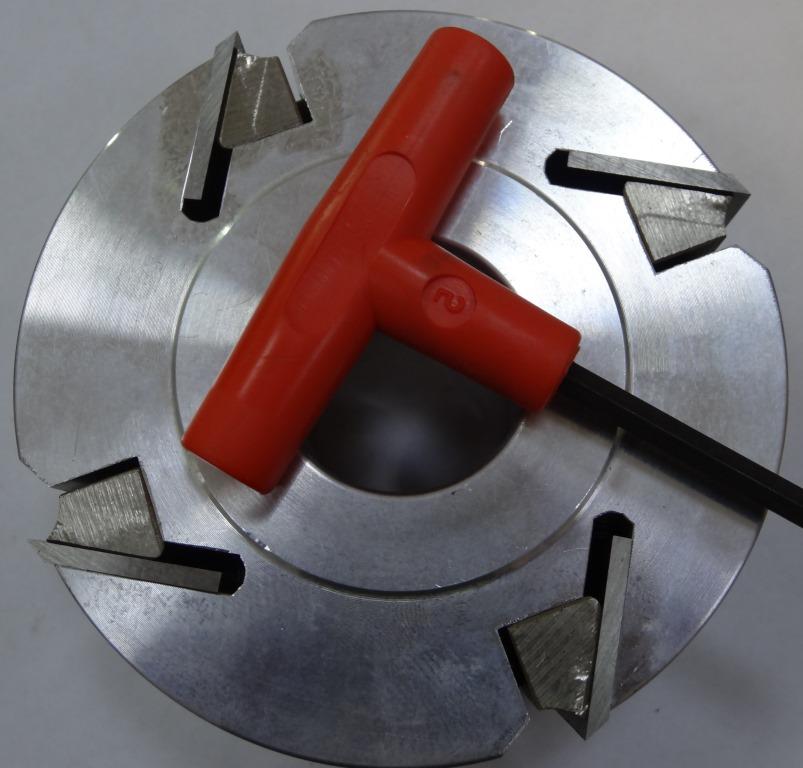 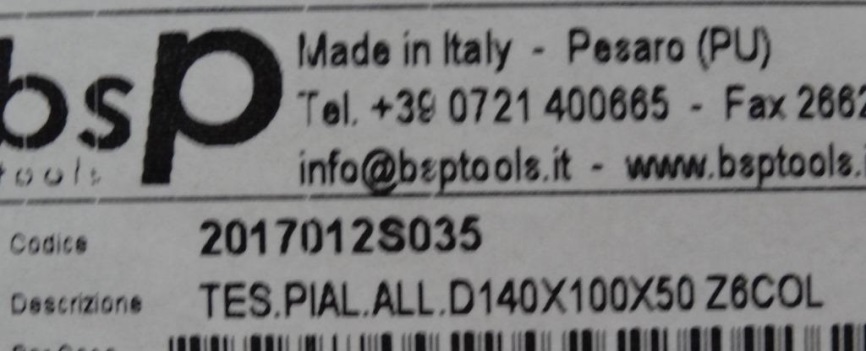 Код из 1САртикулНаименоваие/ Бренд/ПоставщикТехнические характеристикиГабаритыД*Ш*В,ммМасса,грМатериалМесто установки/НазначениеF00258282017012S035Ножевая головка строгальная легк. 140*100*50 Z=6 (BSP)140*100*50 Z=66000металл4-х сторонние станки  /производство погонажных изделийF00258282017012S035140*100*50 Z=66000металл4-х сторонние станки  /производство погонажных изделийF00258282017012S035     BSP140*100*50 Z=66000металл4-х сторонние станки  /производство погонажных изделий